Специальность: 23.02.03 Техническое обслуживание и ремонт автомобильного транспортаКурс: IГруппа(ы)  ТМ 179-1Дисциплина (МДК) МДК01.02 Техническое обслуживание и ремонт автомобильного транспорта. Раздел 5. Технологии и организация авторемонтного производстваФИО преподавателя  И.А.ХусаиновНа 27.03.20Тема: 5.5.3. Нормирование сварочных и наплавочных работОсновные приемы сварочных и наплавочных работ носят машинно-ручной или машинный характер и длительность их зависит от установленного режима работы.Штучное время определяют по формуле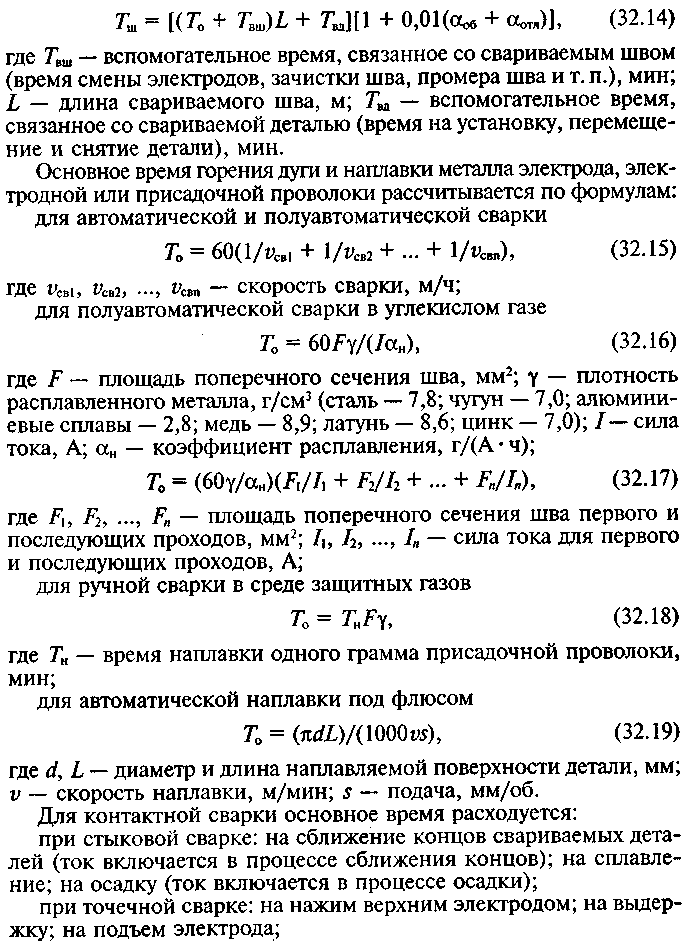 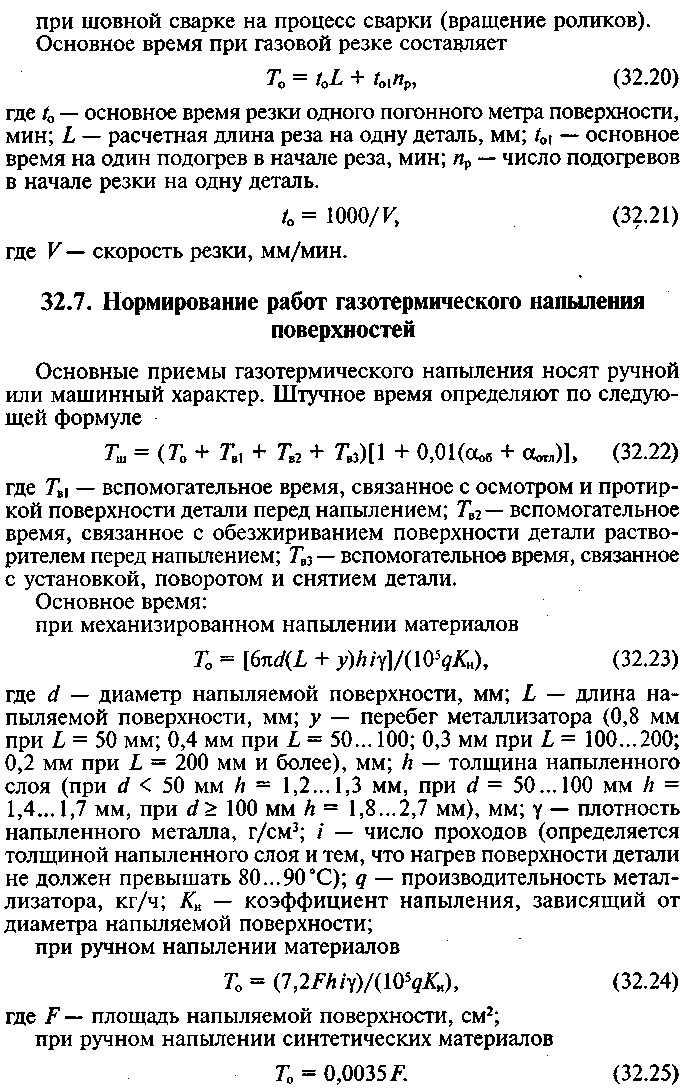 	Определить норму времени автоматическую наплавку вала	 D=125мм 	 L=85мм	I=2Контрольные вопросы:Список литературы1.В.И.Карагодин Н.Н. Митрохин  Ремонт автомобилей и двигателей2. В.А. Матвеев И.И. Пустовалов Техническое нормирование ремонтных работ в сельском хозяйствеПримечание: Решения сдать в электронном формате до  «30» марта 2020г.на электронную почту  temov98@list.ruКурсовые  работы для проверки представить в формате PDF до 26 марта 2020.